Российская Федерация Приморский край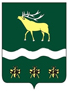 ДУМА 
ЯКОВЛЕВСКОГО МУНИЦИПАЛЬНОГО РАЙОНАРЕШЕНИЕ29 сентября  2020 года                с. Яковлевка                               № 316 - НПАО внесении изменений в Положение о порядке проведения конкурса на замещение должности главы Яковлевского муниципального районаВ целях приведения в соответствие с действующим законодательством, на основании статьи 30 Устава Яковлевского муниципального района Дума районаРЕШИЛА:1. Внести в Положение о порядке проведения конкурса на замещение должности главы Яковлевского муниципального района, утвержденное решением Думы Яковлевского муниципального района от 31.03.2015 № 268-НПА, следующие изменения:1) в части 5 статьи 3 слово «календарных» исключить;2) в статье 4:а) часть 1 дополнить абзацем следующего содержания:«Кандидатом на должность главы Яковлевского муниципального района может быть зарегистрирован гражданин, который на день проведения конкурса не имеет в соответствии с Федеральным законом от 12.06.2002 № 67-ФЗ «Об основных гарантиях избирательных прав и права на участие в референдуме граждан Российской Федерации» ограничений пассивного избирательного права для избрания выборным должностным лицом местного самоуправления.»;б) в части 2:- пункт 5 изложить в следующей редакции:«5) копию трудовой книжки или сведения о трудовой деятельности, предусмотренные статьей 66.1 Трудового кодекса Российской Федерации,  оформленные в установленном законодательством порядке;»;- пункт 6 изложить в следующей редакции:«6) копию документа, подтверждающего регистрацию в системе индивидуального (персонифицированного) учета, в том числе в форме электронного документа;»;- пункт 9 признать утратившим силу;в) дополнить частью 3.1 следующего содержания:«3.1. Гражданин, претендующий на замещение должности главы Яковлевского муниципального района, обязан до начала проведения конкурса представить сведения о своих доходах, об имуществе и обязательствах имущественного характера, о доходах, об имуществе и обязательствах имущественного характера своих супруги (супруга) и несовершеннолетних детей в соответствии с требованиями Закона Приморского края от 25.05.2017 № 122-КЗ «О порядке исполнения гражданами, претендующими на замещение должности главы местной администрации по контракту, муниципальной должности, лицами, замещающими указанные должности, предусмотренных законодательством о противодействии коррупции отдельных обязанностей, запретов и ограничений, проверки их соблюдения.»;г) пункт 12 части 7 признать утратившим силу;  3) в абзаце шестом пункта 2 части 5 статьи 5 после слов «не позднее 3 календарных дней» дополнить словами «со дня принятия соответствующего решения»;4) Приложение № 1 изложить в следующей редакции:от ______________________________________________________________                                                                                                             (Ф.И.О., домашний адрес, телефон)ЗаявлениеПрошу принять мои документы для участия в конкурсе на замещение должности главы Яковлевского муниципального района. Приложение:   1. ________________________________ на __ л.;(анкета)                          2. ________________________________ на __ л.;                                                                         (копия паспорта)                          3. ________________________________ на __ л.;                                                           (копия документа об образовании)                          4. ________________________________ на __ л.;                                   (копия трудовой книжки или сведения о трудовой деятельности)                          5. ________________________________ на __ л.;                                   (копия документа, подтверждающего регистрацию в системе                                                 индивидуального (персонифицированного) учета)                          6. ________________________________ на __ л.;                  (копия свидетельства о постановке физического лица на учет в налоговом органе)                          7. ________________________________ на __ л.;                          (копии документов воинского учета  - для граждан, пребывающих в запасе,                                                     и лиц, подлежащих призыву на военную службу)                          8. ________________________________ на __ л.                                                        (указать наименования иных документов)Сведения, содержащиеся в представленных мною документах для участия в конкурсе, являются полными и достоверными, а сами документы не являются подложными. С условиями конкурса согласен (согласна). Не имею возражений против проведения проверки сведений, представленных мной в конкурсную комиссию.«____»__________ 20__ г.                         Подпись ___________                                                                                                                              »; 5) в Приложении № 2:а) в абзаце первом пункта 13 и пункте 14 формы анкеты слова «муж (жена), в том числе бывшие» заменить словами «супруга (супруг), в том числе бывшая (бывший), супруги братьев и сестер, братья и сестры супругов»;б) в пункте 20 формы анкеты слова «Номер страхового свидетельства обязательного пенсионного страхования» заменить словами «Страховой номер индивидуального лицевого счета»; в)  пункт 23 формы анкеты дополнить абзацем следующего содержания:«На  проведение  в  отношении  меня  проверочных  мероприятий и обработку моих персональных данных (в том числе автоматизированную обработку) согласен (согласна).».6) Приложение № 3 признать утратившим силу.2.  Настоящее решение вступает в силу после его официального опубликования.Председатель Думы Яковлевскогомуниципального района                                                                    Н.В. БазыльГлава Яковлевскогомуниципального района                                                                     Н.В. Вязовик«Приложение № 1 к Положению о порядке проведения конкурса на замещение должности главы  Яковлевского муниципального районаВ конкурсную комиссию по проведению конкурса на замещение должности главы Яковлевского муниципального района 